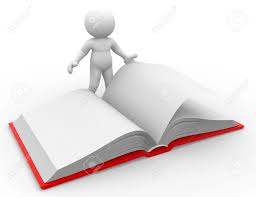 ⸙ TITULO de la lectura:     ⸙ TEMA:  ⸙ INTENCIÓN EDUCATIVA:  ⸙ CURSO:   ⸙ ESTRATEGIAS de FLUIDEZ utilizadas:⸙ ESTRATEGIAS DE COMPRENSIÓN:Previsión: Vocabulario:Conexiones:Inferencias:Visualización:Idea principal:Resumen:Evaluación (valoración):TIPOS DE PREGUNTAS SOBRE LA LECTURAPreguntas literales:Preguntas inferenciales:Preguntas valorativas:SESIÓN 1SESIÓN 2SESIÓN 3SESIÓN 4Modelado  Eco-lecturaLectura coral Lectura por parejasLectura simultánea (maestra-alumno/a)DramatizaciónLectura compartidaLectura a otrosLectura RadiofónicaGrabaciónEstrategias de comprensiónEstrategias de FluidezDía 1PREVISIÓN ModeladoEco-lecturaLectura coralLectura por parejasLectura en cadenaLectura simultáneaDramatización______________Día 1VOCABULARIO ModeladoEco-lecturaLectura coralLectura por parejasLectura en cadenaLectura simultáneaDramatización______________Día 2REALIZAR CONEXIONESModeladoEco-lecturaLectura coralLectura por parejasLectura en cadenaLectura simultánea Dramatización_______________Día 2COMPRENSIÓN LITERAL ModeladoEco-lecturaLectura coralLectura por parejasLectura en cadenaLectura simultánea Dramatización_______________Día 3COMPRENSIÓN INFERENCIAL ModeladoEco-lecturaLectura coralLectura por parejasLectura en cadenaLectura simultáneaDramatización______________Día 3COMPRENSIÓN VALORATIVA ModeladoEco-lecturaLectura coralLectura por parejasLectura en cadenaLectura simultáneaDramatización______________Día 4RESUMEN (modelado)PALABRAS CLAVE: Lectura compartidaDía 4VISUALIZACIÓN Lectura compartidaDía 4VALORACIÓN DE LA LECTURAA-¿Te ha gustado la lectura?¿Por qué?B- ¿Conocías… C- ¿Te ha parecido interesante? ¿Por qué?Lectura compartida